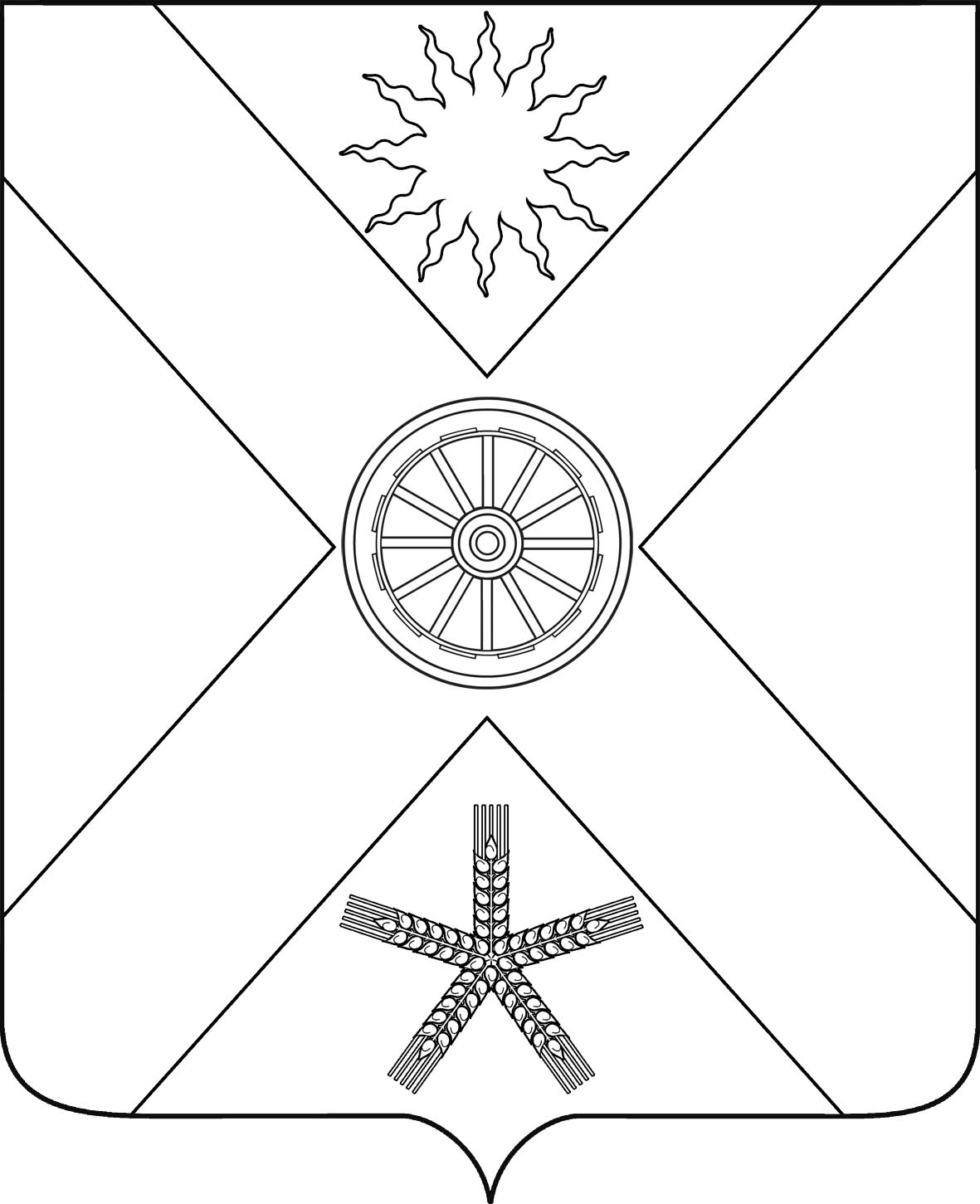 РОССИЙСКАЯ ФЕДЕРАЦИЯРОСТОВСКАЯ  ОБЛАСТЬ ПЕСЧАНОКОПСКИЙ РАЙОНМУНИЦИПАЛЬНОЕ ОБРАЗОВАНИЕ«ПЕСЧАНОКОПСКОЕ СЕЛЬСКОЕ ПОСЕЛЕНИЕ»АДМИНИСТРАЦИЯ ПЕСЧАНОКОПСКОГО СЕЛЬСКОГО ПОСЕЛЕНИЯПОСТАНОВЛЕНИЕ15.06.2015                                        №165                                   с.ПесчанокопскоеО введении особого противопожарного режима на территории муниципального образования «Песчанокопское сельскоепоселение»Во исполнение п. 9 ч. 1 ст. 14, ч. 2 ст. 15 Федерального закона от 06.10.2003 N 131-ФЗ,ст.ст. 19, 30 Федерального Закона от 21 декабря 1994 г. N 69-ФЗ «О пожарной безопасности», Правил противопожарного режима в Российской Федерации, утвержденных Постановлением Правительства РФ от 25 апреля 2012 г. № 390 “О противопожарном режиме“,Областного закона Ростовской области от 25 октября 2002 года №273-ЗС «Об административных правонарушениях», Постановления Главы Администрации Песчанокопского района от 15.06.2015г. №405 «О введении особого противопожарного режима на территории Песчанокопского района» и в целях предупреждения пожаров и загораний в летний пожароопасный период, а так же в период уборки урожая и заготовки грубых кормов,Постановляю:1. Ввести в пожароопасный период с 15 июня по 30 сентября 2015 года на территории Песчанокопского сельского поселения особый противопожарный режим.2. Запретить в период особого противопожарного режима разведение костров на территории Песчанокопского сельского поселения, проведение пожароопасных работ вблизи полей колосовых культур.3. Обязать собственников земельных участков, землепользователей, землевладельцев, арендаторов земельных участков:3.1. Не допускать выжигания сухой растительности, соблюдать требования пожарной безопасности.3.2. В случае обнаружения очагов возгорания сухой растительности незамедлительно информировать органы местного самоуправления, обеспечить мероприятия по тушению пожара и предотвращению распространения очага возгорания, в том числе опашку места возгорания.3.3. Принимать меры по обеспечению надлежащей охраны используемых земель для исключения несанкционированного поджога сухой растительности или случайного возгорания, вызванного климатическими факторами.3.4. Регулярно проводить противопожарные мероприятия, в том числе создавать минерализованные полосы, своевременно уничтожать пожнивные остатки безогневыми способами, обеспечивать наличие первичных средств пожаротушения и охрану земельных участков от поджога, размещать информационные стенды о запрете выжигания сухой растительности.3.5. Осуществлять в полевых условиях хранение и заправку нефтепродуктами автомобилей и технологического оборудования на специальных площадках, очищенных от сухой травы, горючего мусора и опаханных полосой шириной не менее 4 метров, или на пахоте на расстоянии 100 метров от токов, стогов сена и соломы, хлебных массивов и не менее 50 метров от строений.3.6. Организовать проведение противопожарного инструктажа с лицами, задействованными в уборке урожая, рекомендовать руководителям сельсхоз предприятий и фермерских хозяйств обеспечить уборочные агрегаты и автомобили первичными средствами пожаротушения (комбайны всех типов и тракторы - 2 огнетушителями, 2 штыковыми лопатами) и исправными искрогасителями.3.7. Перед созреванием колосовых культур хлебные поля в местах их прилегания к лесным массивам и лесополосам, степной полосе, автомобильным и железным дорогам обкосить и опахать полосой шириной не менее 4 метров.3.8. Уборку зерновых начинать с разбивки хлебных массивов на участки площадью не более 50 гектаров. Между участками делать прокосы шириной не менее 8 метров. Скошенный хлеб с прокосов немедленно убирать. Посредине прокосов делать пропашку шириной не менее 4 метров.3.9.  Временные полевые станы располагать не ближе 100 метров от хлебных массивов, токов и др. Площадки полевых станов и зернотоков опахать полосой шириной не менее 4 метров.3.10. При уборке хлебных массивов площадью более 25 гектаров в постоянной готовности иметь трактор с плугом для опашки зоны горения в случае пожара.3.11. Запретить сжигание стерни, пожнивных остатков и разведение костров на полях.3.12. Зернотока располагать от зданий, сооружений и строений не ближе 50 метров, а от хлебных массивов - 100 метров.3.13. В период уборки зерновых культур и заготовки кормов запретить:а) использовать в работе тракторы, самоходные шасси и автомобили без капотов или с открытыми капотами;б) выжигать пыль в радиаторах двигателей тракторов и автомобилей паяльными лампами;в) заправлять автомобили в полевых условиях вне специальных площадок, оборудованных средствами пожаротушения и освещенных в ночное время.3.14. Радиаторы двигателей, валы битеров, соломонабивателей, транспортеров и подборщиков, шнеки и другие узлы и детали уборочных машин своевременно очищать от пыли, соломы и зерна.3.15. Скирды (стога), навесы и штабели грубых кормов (за исключением приусадебных участков) размещать на расстоянии не менее 15 метров до линий электропередачи и не менее 20 метров - до дорог и не менее 50 метров - до зданий, сооружений и строений.3.16. Площадки для размещения скирд (стогов), опахивать по периметру полосой шириной не менее 4 метров. Расстояние от края распаханной полосы до скирды (стога), расположенной на площадке, должно быть не менее 15 метров, а до отдельно стоящей скирды (стога) - не менее 5 метров.Площадь основания одной скирды (стога) не должна превышать 150 кв. метров, а штабеля прессованного сена (соломы) - 500 кв. метров.Противопожарные расстояния между отдельными штабелями, навесами и скирдами (стогами) должны быть не менее 20 метров. При размещении штабелей, навесов и скирд (стогов) попарно расстояние между штабелями и навесами следует предусматривать не менее 6 метров, а между их парами - не менее 30 метров.Противопожарные расстояния между кварталами скирд и штабелей (в квартале допускается размещение не более 20 единиц) должны быть не менее 100 метров.3.17. Организовать мероприятия по мониторингу случаев выжигания сухой растительности на территории Песчанокопского сельского поселения.3.18. Обеспечить информирование населения и хозяйствующих субъектов о запрете выжигания сухой растительности. 3.19. Принимать меры в пределах своей компетенции к лицам, осуществляющим незаконное выжигание сухой растительности, а также к собственникам земельных участков, землепользователям, землевладельцам, арендаторам земельных участков, не обеспечившим принятия мер, предусмотренных пунктом 3 дополнительных требований пожарной безопасности.3.20. Принимать меры в пределах своей компетенции к землепользователям, землевладельцам, арендаторам земельных участков сельскохозяйственного назначения, на землях которых в нарушение требований по рациональному использованию земель зафиксированы факты выжигания сухой растительности.3.21. В период особого противопожарного режима создавать мобильные группы патрулирования с привлечением специалистов администрации Песчанокопского сельского поселения, сотрудников ОМВД России по Песчанокопскому району, муниципальной казачьей дружины, для оперативного выявления фактов сжигания сухой растительности и привлечения виновных к ответственности.4.	 Руководителям предприятий, организаций всех форм
собственности, индивидуальным предпринимателям,  до 25 июня 2015 г.:4.1. Провести целевой противопожарный инструктаж с персоналом   под роспись в журнале.4.2. Имеющиеся на территории источники противопожарного водоснабжения (пожарные резервуары, пожарные гидранты, водонапорные башни) проверить и привести    в    соответствие  с  обязательными требованиями пожарной безопасности.4.3. Обеспечить беспрепятственный допуск пожарной техники к имеющимся пожарным водоисточникам.4.4. Территории предприятий, организаций, противопожарные разрывы между зданиями и сооружениями очистить от сгораемых отходов, мусора и сухой растительности.4.5. Рекомендовать руководителям всех форм собственности обеспечить в полном объёме наличие первичных средств пожаротушения на объектах, укомплектовать пожарные щиты.4.6. Подготовить для возможного использования в тушении пожаров имеющуюся водовозную и землеройную технику.5. Установить особый противопожарный режим в границах населенных пунктов Песчанокопского сельского поселения.5.1. Провести сходы граждан, на которых рассмотреть вопросы об очистке от сгораемых отходов, мусора и сухой растительности территорий населённых    пунктов,  а также о недопущении выжигания сухой растительности и разведения костров.5.2. Организовать патрулирование населенных пунктов Песчанокопского сельского поселения добровольными пожарными и (или) гражданами Российской Федерации.5.3. Принять дополнительные меры, препятствующие распространению пожаров вне границ населенных пунктов на земли населенных пунктов (увеличение противопожарных разрывов по границам населенных пунктов и подобные меры).5.4. Принимать меры в пределах своей компетенции к лицам, осуществляющим незаконное выжигание сухой растительности, а также к собственникам земельных участков, землепользователям, землевладельцам, арендаторам земельных участков, не обеспечившим принятия мер, предусмотренных пунктом 3 дополнительных требований пожарной безопасности.6. Рекомендовать руководителей организаций, обслуживающих железные и шоссейные дороги на территории Песчанокопского сельского поселения, принять меры по удалению растительности с полос отчуждения и прилегающих территорий до её высыхания. Копны скошенной на полосах отчуждения железных и шоссейных дорог травы размещать на расстоянии не менее 30 метров от хлебных массивов.          7.Настоящее постановление вступает в силу с 15.06.2015 года и подлежит обнародованию на информационных стендах и официальном сайте Администрации Песчанокопского сельского поселения.8.Контроль за исполнением настоящего  постановления оставляю за собой.Глава Песчанокопскогосельского поселения                                                            Ю.Г.Алисовпостановление вносит:инспектор по ГО и ЧС